ДОЛ «Ю.С. camp» (Юный Строитель)возраст 11 – 15 лет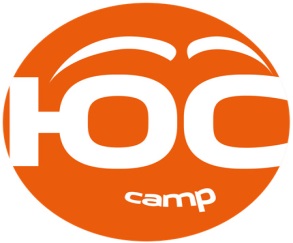 Ново-Рижское ш., Истринский  район, 55 км от МКАД. Красивая, ухоженная территория в лесу, отвечающая всем требованиям безопасности. Проживание по выбору в 3-5ти местных номерах с удобствами на этаже или в 4х местных номерах со всеми удобствами. Питание 5-ти разовое!Для отдыха имеется: крытый бассейн, кинозал, танцзалы, отличные спортплощадки, скалодром и туристическая полоса, батуты и многое другое.Каждая смена имеет свою тематику и включает специальные программы (входят в стоимость путевки!): лазертаг (аналог пейнтбола), фитнес, Beauty-студия, бумажное шоу, мастер-классы и ART-направления, роботы lego, барбекю-party, фотозона, шоколадный фонтан, бумажное шоу, интерактивные игры и многое другое!В стоимость входит: проживание в номерах выбранной категории, питание; программа досуга, медицинское и хозяйственно-бытовое обслуживание. Трансфер оплачивается отдельно!1 смена «ЮС TV» Заезд с 01 по 18 июня 2018гПогружаемся в телевещание -рейтинги собственных каналов, съемки влогов, радио-эфиров и другое. Только на этой смене - Розыгрыш iPhone 8! Не пройдет мимо нас и главное событие этого лета - Чемпионат мира по футболу! 2 смена «Лига Чемпионов» Заезд с 20 июня по 07 июля 2018гСамое футбольное лето в России - самая спортивная смена в лагере! В этой смене: спортивные квизы, конкурс фан-клубов, уроки футфристайла, соревнования по роуп-скиппингу, флешмобы от cheerleading-клуба, невероятный спорт-челлендж в Instagram, создание проекта "ЗОЖ" и многое-многое другое! И, конечно же, мы будет следить за Чемпионатом мира по футболу FIFA!3 смена «ТОП Смена» Заезд с 09 по 26 июля 2018г 
Смена самых популярных мероприятий!Друзья, мы решились на проведение интересного эксперимента: с 20 апреля по 20 мая 2018 г в социальных сетях нашего лагеря будет проходить голосование среди участников смены и вожатых за мероприятия, которые будут включены в программу этой смены! Кроме этого, в программе смены: невероятные уроки слэклайна, премия "TOP-люди, андерграунд-батлы, конкурс "Стикер-Караоке" и многое другое!4 смена «Территория Успеха» Заезд с 28 июля по 14 августа 2018г На этой смене: уроки мотивации и тренинги личностного роста, узнаем что такое личный бренд и как работать над его формированием, разберемся для чего нужно выходить из зоны "комфорта", чтобы достичь успеха, что такое НЛП и как им пользоваться.И, конечно же, яркие вечеринки, шумные шоу-программы, творческие мастер-классы, дискотеки, спорт и мн.др.5 смена "EventWeeks" Заезд с 15 по 28 августа 2018г Тебя ждет настоящая "индустрия праздников"! Каждый отряд разработает и реализует свой еvent-проект, устроит промо-акцию, проведет клиентские дни в своем агентстве или шоу-руме, организует презентацию нового альбома Звезды, отрядный корпоратив, поучаствует в Арт-фестивале и неделе альтернативной моды!  Материальная помощь от ТПО составляет 10.000 р. на одну из смен (с 1 по 4 включительно); на 5 смену -  5000р.За приобретением путевок обращаться к туроператору 12months.ru по телефону: 8(495)626-08-23-кодовое слово «соцзащита».телефон для справок ТПО  8(495)625-95-70                              Программа «Петрушка»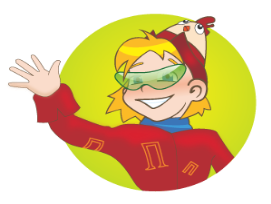                              возраст 7 – 12 летДОЛ «Лесной», Ново-Рижское ш., Истринский район, 50 км от МКАД.Лето 2018г - юбилейное! 10 лет успеха и доверия со стороны родителей! Сюрпризы и подарки гарантированы!Этим летом программа «Петрушка» пройдет в ДОЛ «Лесной», который находится в экологически благополучном районе Подмосковья. Здесь нет промышленных объектов, территория в лесу, огороженная, круглосуточно охраняется.  Вместимость лагеря 220 мест. Лагерь полностью отдыхает по программе «Петрушка»Проживание по выбору: по 4 человека в комнате с удобствами в номере или на этаже. Питание 5-ти разовое, порционное, всегда вкусное и разнообразное! В лагере отличная инфраструктура: киноконцертный зал, дискозал, большой крытый спортивный зал, туристическая полоса, профессиональная площадка для игры в лазертаг, спортивные площадки, помещения для кружков, беседки и множество помещений для организации разнопланового досуга.«Петрушка» - это увлекательная программа с постоянной занятостью детей и равным доступом каждого ребенка ко всем современным развлечениям! Каждая смена имеет свою тематику и включает современные развлечения (входят в стоимость в путевки!): Лазертаг, большой выбор кружков hand made, Lego-роботы и 3D – ручка, студия красоты «Принцесса» для девочек, автодром с радиоуправляемыми машинками, современная игротека, шоколадный фонтан, песочная анимация, фестиваль «Краски Холли», шоу «Кухня» с профессиональным оборудованием, веломобили и самокаты, съемки отрядных видеороликов, съемки анимационных фильмов, шоу: бумажное, мыльных пузырей, оформление арт-объектов, аквагрим. А еще, квесты, много спорта и командных игр, яркие вечерние мероприятия и дискотеки – все то, что делает отдых интересным и полезным!С детьми работает проверенный и надежный педагогический штат. На самых младших отрядах помимо вожатых, работают еще и воспитатели. В стоимость входит: трансфер; проживание, питание; программа досуга; медицинское обслуживание.Доп.услуги: диск с фото и видео, фирменная футболка1 смена (31.05 - 20.06.2018)  - "Шерлок Гномс"2 смена (22.06 - 05.07.2018)  -  "Игромания"3 смена (07.07 - 20.07.2018)  -  "ПетрЛэнд" 4 смена (22.07 - 04.08.2018)  -   "Кулинариум" 5 смена (06.08 - 26.08.2018)  -   "Гарри Поттер. Продолжение"  Материальная помощь от ТПО составляет 10.000 р. на I и V смену; на II, III, IV смену -  5000р.За приобретением путевок обращаться к туроператору 12months.ru по телефону: 8(495)626-08-23-кодовое слово «соцзащита».телефон для справок ТПО 8(495)625-95-70ДОЛ «Дружба»возраст 6-16 лет включительно.Московская область, Пушкинский район, д. КостиноЯрославское ш., 25 км от МКАДДетский оздоровительный лагерь в Подмосковье с традиционной программой досуга. Лагерь расположен в живописном уголке Подмосковья, на берегу реки Скалба, в 38 км по Ярославскому шоссе. История лагеря берет свое начало с 1964 года. В то время в нем отдыхали дети работников промышленности строительных материалов города Москвы.   Дети размещаются в двухэтажных блочных корпусах, по 4 – 5 человек в комнате. На блок из 4 комнат – душевые, туалет. Питание представлено по типу «Шведский стол» - завтрак, обед, ужин. Полдник и пятое питание ребята получают порционно в корпусах.Развитая инфраструктура, кружки, открытый бассейн, при плохой погоде есть возможность посещать крытый бассейн на соседней территории санатория «Зеленый городок».  Каждую смену мы стараемся сделать уникальной, поэтому каждый раз реализуем новую сюжетную и творческую программу. Ребят ждет множество мероприятий: концертов, конкурсов, фестивалей, эстафет, игр. Скучать будет некогда!Доп.услуги: пейнтбол, сувениры, скалодром.Заезд и отъезд детей в детский лагерь «Дружба» производится родителями САМОСТОЯТЕЛЬНО в день заезда с 9.00-13.00.Купить путевку можно лично или забронировать онлайн. Полная информация на сайте www.dsol-druzhba.ru на главной странице в разделе «Как купить путевку».При бронировании путевки онлайн в поле «Информация» необходимо ввести промокод «ТПО соцзащита».Внимание! Возможно оформление субсидии Правительства Москвы. Перечень документов и размер субсидии появится на сайте www.dsol-druzhba.ru не ранее 20 мая 2018 года.Материальная помощь от ТПО составляет 10.000 р.телефон для справок ТПО 8(495)625-95-70 Ирина ВладимировнаСменыДаты в лагере (продолжительность)ЛЬГОТНАЯ стоимость ЛЬГОТНАЯ стоимость Стоимость трансфера Стоимость трансфера СменыДаты в лагере (продолжительность)удобства в номереудобства на этажеМосква-ЛагерьЛагерь-МоскваIIIIIIIVV01.06 – 18.06.2018 (18 дн)20.06 – 07.07.2018 (18 дн)09.07 – 26.07.2018 (18 дн)28.07 – 14.08.2018 (18 дн)15.08 – 28.08.2018 (14 дн)38 500 р.42 000 р.44 000 р.38 000 р.22 000 р.32 500 р.35 000 р.36 000 р.32 000 р.19 500 р.700 р.1 100 р.1 100 р.700 р.700 р.1 100 р.1 100 р.700 р.700 р.700 р.СменыДаты в лагере (продолжительность)ЛЬГОТНАЯ стоимостьЛЬГОТНАЯ стоимостьСменыДаты в лагере (продолжительность)удобства на этажеудобства в номереIIIIIIIVV31.05– 20.06.2018 (21 дн)22.06 – 05.07.2018 (14 дн)07.07 – 20.07.2018 (14 дн)22.07 – 04.08.2018 (14 дн)06.08 – 26.08.2018 (21 дн)36 000 р.29 000 р.29 000 р.28 000 р.34 000 р.39 000 р.34 000 р.34 000 р.33 000 р.37 000 р.СменаДаты пребывания
в лагереПродолжительность
отдыхаСтоимость*
(без трансфера)В стоимость входит:1 смена01.06 - 21 06.1821 дн/20 н39 501 рПроживание, питание, культурно - развлекательная и спортивная программа;медицинское обслуживание2 смена24.06 - 14.07.1821 дн/20 н39 501 рПроживание, питание, культурно - развлекательная и спортивная программа;медицинское обслуживание3 смена17.07 - 06.08.1821 дн/20 н39 501 рПроживание, питание, культурно - развлекательная и спортивная программа;медицинское обслуживание4 смена09.08 - 29.08.1821 дн/20 н39 501 рПроживание, питание, культурно - развлекательная и спортивная программа;медицинское обслуживаниеЦены действительны до 30 апреля 2018 года!Цены действительны до 30 апреля 2018 года!Цены действительны до 30 апреля 2018 года!Цены действительны до 30 апреля 2018 года!Цены действительны до 30 апреля 2018 года!